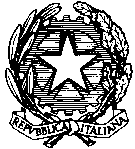 MINISTERO DELL’ISTRUZIONE, DELL’UNIVERSITA’ E DELLA RICERCAUFFICIO SCOLASTICO REGIONALE PER IL LAZIOUfficio X – Ambito Territoriale per la Provincia di Viterbo01100 VITERBO, Via del Paradiso, 4   0761.2971 -  0761.297384 www.provveditoratostudiviterbo.it -  csa.vt@istruzione.it  _____________________________Organici Infanzia e PrimariaProt. n.	3220			                        				 Viterbo, 1 settembre 2016									Ai Dirigenti Scolastici									   degli Istituti comprensivi			  							   della Provincia- Loro Indirizzi									Ai Dirigenti degli Uffici Territoriali				 						   della Repubblica –Loro Indirizzi									Alle OO.SS- Scuola  -  				  							      Loro Sedi				Al Sito –SedeOggetto: Pubblicazione Graduatorie ed Elenchi degli aspiranti agli Utilizzi, Assegnazioni Provvisorie Provinciali e Interprovinciali per la Scuola dell’Infanzia e Primaria a.s. 2016-17.	Si comunica che, in data odierna, sono pubblicate sul sito di quest’Ufficio (www.istruzioneviterbo.it), le graduatorie e gli elenchi del personale docente di cui all’oggetto, come di seguito distinti:Elenco utilizzazioni scuola Infanzia Elenco utilizzazioni scuola PrimariaGrad. assegnazioni provvisorie provinciali e interprovinciali scuola InfanziaGrad. assegnazioni provvisorie provinciali e interprovinciali scuola primariaElenco esclusiIl Dirigente Dott. Daniele PeroniFirma autografa sostituita a mezzo stampa ai sensidell’art.3 comma 2 del decreto legislativo n.39/1993